一个新的细胞因子在抑制炎症和抑制肥胖的开发应用 项目简介该成果在国际上首次发现并研究了一种新的人类细胞因子重组蛋白，可以用于治疗炎症和肥胖，实验室动物实验结果显示能够明显抑制急、慢性炎症；抑制肥胖、抑制脂肪肝形成、降低血糖并提高胰岛素的敏感性。已经申请3项发明专利其中2项已授权，具有自主知识产权。动物实验结果明确。重组真核蛋白与重组原核蛋白（大肠杆菌表达）具有同样的生物学活性。这个基因的转基因老鼠未见任何异常（类似长毒实验）。希望寻求感兴趣的企业，进一步开发该项目成为我国真正的I类新的生物药。应用范围该成果主要用于治疗溃疡性结肠炎、结肠癌；抑制肥胖和脂肪肝；抑制血糖升高。具有良好的潜在应用前景。项目阶段该项目目前主要进行了实验室的研究，包括细胞水平和动物实验以及作用机制研究。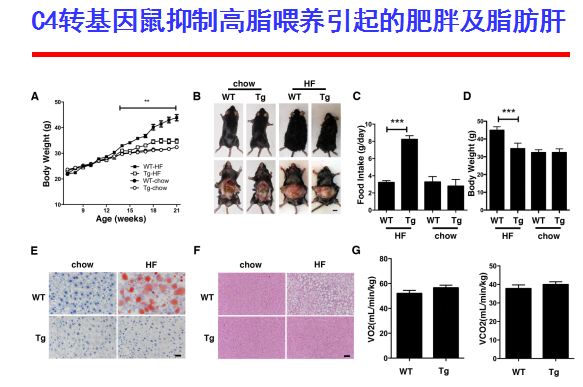 知识产权已经申请3项发明专利，其中2项已授权，具有自主知识产权。合作方式共同开发、技术转让。联系方式邮箱：lixinran@bjmu.edu.cn